Россия, ХМАО - Югра, Нефтеюганское районное муниципальное дошкольное образовательное бюджетное учреждение«Центр развития ребенка – детский сад «Теремок»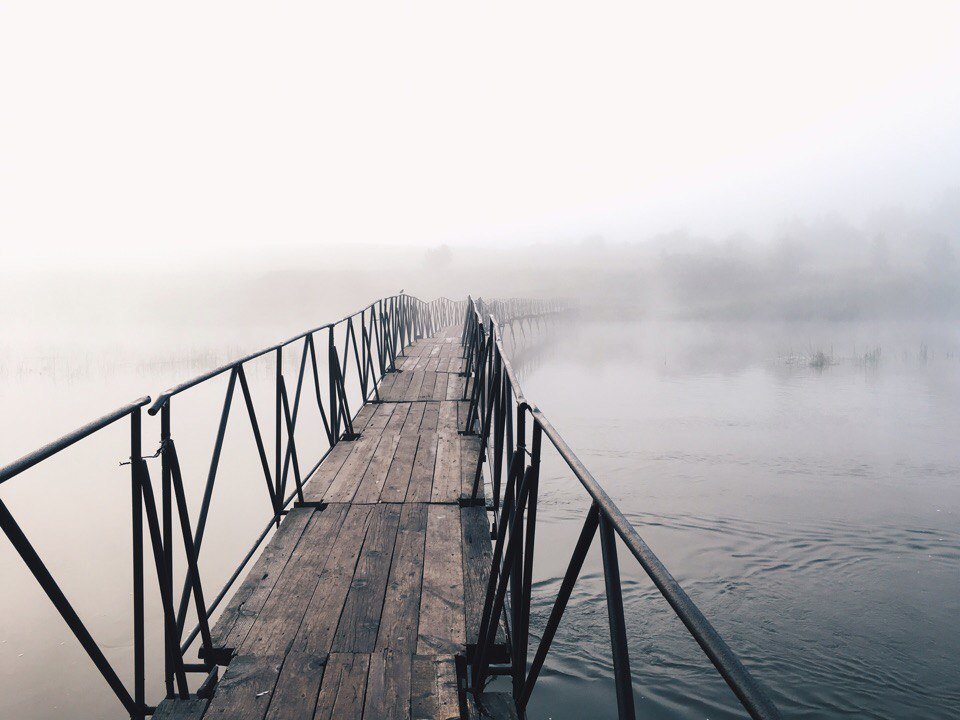 «Такие разные мосты»Автор Мальцев НикитаНефтеюганский районг.п. Пойковский«Центр развития ребенка - д/с «Теремок», старшая группаРуководитель Антипова Айжан Ирбулатовна. воспитатель, «Центр развития ребенкад/с «Теремок»2019 г.АннотацияДанный проект направлен на формирование исследовательского мышления относительно одного объекта и его разновидностей. В определенном случае объектом является мост, как сооружение возведенное человеком по причинам улучшения преодолений преград, препятствий.Целью нашей работы является знакомство с мостами, как средством преодоления препятствий.Исследовательская работа реализовывалась в три этапа, с 18 марта по 01 апреля 2019 г.Для достижения поставленной цели использовались следующие методы и приемы: проведение опыта, сравнение и обобщение результатов, сбор сведений, анализ литературы и просмотр презентации.В ходе изучения и анализа специализированной литературы, материалов была составлена историческая справка о мостах.В результате проведенной работы были созданы конструктивные модели мостов.Паспорт проектаНаучная статьяСодержаниеАктуальностьВсе дети любят играть, они играют с самого рождения. Игра для нас - то же, что и работа для взрослого человека. Играя, дети проводят время с пользой и увлечением,  мы узнаем что-то новое, развиваем ум, фантазию, воображение. Каждый раз мы радуемся новой игрушке или игре. И когда в группе появился огромнейший контейнер с конструктором, нашей радости не было предела. Я уже умею читать, и с гордостью прочел на контейнере название «МОСТЫ». Конечно, я встречал это слово, и не раз видел «Мост», но когда Айжан Ирбулатовна сообщила, что можно собрать несколько моделей мостов, был удивлен. И мне захотелось, узнать, чем же отличаются мосты друг от друга и сколько моделей я смогу собрать. Ведь,  когда собираешь модели сам, ощущаешь себя профессиональным инженером - изобретателем, механиком, строителем или великим конструктором. Во время конструирования всегда можно внести изменения, и это здорово! Модель можно собрать по рисунку, а можно и самому придумать, конструируя каждый раз новые формы или элементы, а если сломается – можно отремонтировать! И так, у меня появилась идея изучить секреты строительства мостов самому, создать музей «Такие разные мосты», и рассказать о мостах своим друзьям. Объект исследования: мостыПредмет исследования: виды мостов, особенности конструкции мостов.Гипотеза: Если я узнаю секреты строительства мостов, то смогу ли я построить с помощью конструктора разные мостовые сооружения, в том числе копии знаменитых мостов. Цель: Создание мини-музея  «Такие разные мосты»Задачи:Рассмотреть иллюстрации по данной теме, найти с помощью взрослого необходимую информацию в сети интернет.Ознакомиться с мостовыми сооружениями, их разновидностями, строением, названием.Узнать «Какие бывают мосты?», «Для чего нужны мосты?» Выяснить особенности строения мостовСконструировать прочные модели мостового сооружения разных видов.Обобщить материал, оформить информацию для музея.Методы исследования:Изучение литературы и других источников информации;Сравнение;Тестирование;Фотографирование;Обобщение материала.Ожидаемые результаты:Получить знания о мостовых сооружениях.Определить для себя особенности отличия видов мостов по назначению, по конструкции, по материалу изготовления.Получить понимание того, для чего нужны мосты.Получить навыки по конструированию моделей и мостов. Получить опыт в подготовке презентации продукта своего исследования, и умения представить модели сверстникам. Теоретическая значимость моей исследовательской работы заключается в том, что мост - это не только сооружение, но и средство для преодоления преград в виде рек и оврагов.Практическая значимость заключается в том, в музее, который мы создали, мои друзья смогут более подробно изучить виды, назначения мостов.  Этапы проектаI этап - подготовительный – с 18 по 21 мартаII этап - исследовательско-практический - с 22 по 28 мартаIII этап - заключительный, презентационный – с 29 марта по 01 апреляПродукт проектаМини-музей «Такие разные мосты»Содержание работы2.1. I этап – подготовительныйДанный проект поможет нам научиться добывать информацию из различных источников, систематизировать полученные знания, применить их в конструктивной деятельности. На данном этапе реализации проекта, с помощью «Модель трех вопросов» была определена цель и поставлены задачи.Модель трех вопросовНа первом этапе мы изучили энциклопедию «Мосты – инженерное искусство», просмотрели мультфильмы и телепередачи, видеоролики «Мосты». Изготовили газету «Самые необычные мосты в мире».2.2. II этап – исследовательско-практический В ходе изучения и анализа специализированной литературы и материалов научных статей была составлена историческая справка: «История мостов».Историческая справкаПриродным прототипом моста являлось дерево, упавшее с одного берега на другой. В сущности, такими же являлись и возникшие в глубокой древности примитивные мосты, представлявшие собой перекинутое через ручей бревно (брёвна).Позже в качестве материала начали использовать камень. Первые подобные мосты стали строить в эпоху рабовладельческого общества. Первоначально из камня делали только опоры моста, но потом и вся его конструкция стала каменной.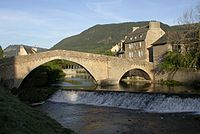 В Средние века рост городов и бурное развитие торговли вызвало необходимость в большом количестве, прочных мостов. Развитие инженерной мысли позволило строить мосты с более широкими пролётами, пологими сводами и менее широкими опорами. Самые крупные мосты того времени достигают в пролёте более 70 метров.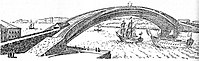 В XII столетии в Киеве появился наплавной мост через Днепр. В то время наиболее распространёнными на Руси были арочные деревянные мосты.В то же время у инков получают распространение верёвочные мосты, представляющие собой простейшую форму висячих.В XVI и XVII веках появилась необходимость в ещё более крупных мостах, которые могли бы пропускать большие корабли. В XVIII векевысота пролёта мостов достигает более чем 100 м. С конца XVIII века для строительства применяется металл. Первый металлический мост был построен в Коулбрукдейле (Великобритания)  в 1779 году. Высота его пролёта составляла около 30 м, перекрытия представляли собой чугунные арки.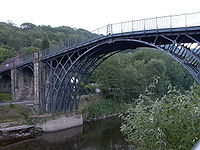 В XIX веке появление железных дорог потребовало создания мостов, способных выдерживать значительные нагрузки, что стимулировало развитие мостостроения.Постепенно в качестве основных материалов в мостостроении утверждаются сталь и железо.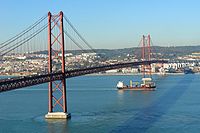 В XX веке мосты стали строить также из железобетона. Этот материал выгодно отличается от стали тем, что не требует регулярной покраски. Железобетон применялся для балочных пролётных строений до 50 м, а арочных — до 250 м. 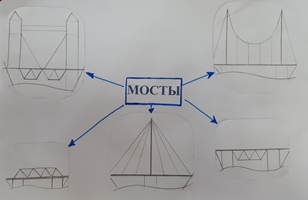 Итак, я усвоив всю подобранную и изученную информацию разобрался в разновидностях мостов. Теперь я точно знаю, какие бывают мосты по назначению; по конструкции; по материалу изготовления.А также в результате проведенного опыта «Как построить прочный мост?» определил отличительные особенности, на которые необходимо обращать внимание при конструировании моделей мостов /приложение 1/Приступаем к самому долгожданному – конструированию моделей мостов!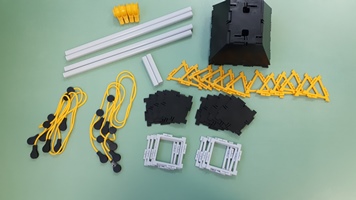 Перед сборкой необходимо подобрать материал, из которого будет удобно конструировать. В качестве используемого материала было принято решение использовать конструктор «Полидрон».Но в процессе появилась проблема: в наборе не оказалось схем для конструирования. Столкнувшись с проблемой отсутствия в наборе «Мосты» схем сборки моделей, обратились к справочнику по конструированию, интернету, но все безрезультатно. Было принято решение о самостоятельном составлении схем. Использовав метод фотографирования, с помощью родителей во время сборки, были запечатлены на фотоаппарат этапы сборки всех моделей и составлены схемы /приложение 2/По завершению сбора отдельных моделей была составлена фотовыставка «Такие разные мосты» /приложение 3/.2.3.III – заключительный, презентационныйНа третьем этапе были подведены результаты: составлена историческая справка «История мостов»; оформлена фото - газета «Самые необычные мосты в мире»/приложение 4/, создан музей «Такие разные мосты», состоящий из отдельных моделей; изготовлены схемы последовательной сборки некоторых моделей – мы готовы к представлению нашего макета /приложение 5/.Музей был представлен:- воспитанникам детского сада «Теремок»;- в ходе работы выше указанного музея, посетителям предлагается не только просмотр экспонатов, но и собрать  модели мостов, по изготовленным нами Схемам сборки моделей.3.ЗаключениеТехнический прогресс шагнул далеко вперед. Человек фантазирует, думает и по-прежнему мечтает строить и создавать.Исходя из всего вышеизложенного материала, считаю, что выдвинутая мною гипотеза, подтвердилась. Узнав, об объектах связанных с мостовыми сооружениями, мы смогли создать модели мостов из конструктора. В ходе исследовательской работы, использовав теоретические и практические методы работы, появился интерес моих сверстников к изучению данного вопроса; в историческую справку собрали научный материал о мостах; с помощью созданных схем   создали модели для музея «Такие разные мосты», а применив конструкторские навыки и использовав метод фотографирования,  изготовили  картотеку схем последовательной сборки некоторых моделей. Таким образом, получается, что мы не напрасно выбрали эту тему, будем ее изучать и дальше, наблюдать, какие еще модели появятся в будущем. И в дальнейшем планируется увеличивать количество экспонатов  в нашем музее.    Думаем, что наша исследовательская работа будет интересна не только сверстникам, но и другим детям. Все гениальное начинается с простой игры!Итогом своей деятельности над проектом мы остались довольны. Работа полностью отвечает поставленным целям и задачам. 4.Список использованной литературы1.Алифанова Г.Т. Петербурговедение для малышей. От 3 – 7 лет. Пособие для воспитателей и родителей. – Спб.: Паритет, 2008. – 288с. 2.Толкачева.Т.Ю. Система работы по ознакомлению старших дошкольников с историей и культурой Санкт – Петербурга.- Спб.: ООО «ИЗДАТЕЛЬСТВО «Детство – пресс», 2012. – 304с. 3.Солнцева.О.В. Город – сказка, город – быль. Знакомим дошкольников с Санкт – Петербургом: учебно – методическое пособие/О.В.Солнцева, Е.В.Коренева – Леонтьева. – Спб.: Речь, 2013. – 208с.4.Атаманенко, Т. Мосты длиною в 30 лет / Т. Атаманенко. - Екатеринбург : ГИПП «Уральский рабочий», 2001.5. Ахмедова, А. История длиною в мост / А. Ахмедова ; фото Л. Березницкого // Сургутская трибуна. - 2009. - 8 авг.6. Данилова А. Вантовые мосты под силу только дерзким / А. Данилова // Сургутская трибуна. - 2000. - 18авг.7. Добрынина, Л. Они умеют строить мосты / Л. Добрынина // Вестник. - 2002. - 15 февр.- С.6. – «Мостострой-11».8. Добрынина, Л. Премии имени Муравленко удостоены... / Л. Добрынина // Вестник. 2000.9. Коретович, Е.П., Решетникова Т.В. Павел Тоболяков живая память/ Е.П. Коретович, Т.В. Решетникова. Сургут: Издательско-полиграфический комплекс. - 2010. 10. Ожегов, С.И. Толковый словарь русского языка/ С.И. Ожегов, Н. Ю., Н.Ю.Шведова. –М., 2003.11. Пивоваров, С. Музей Моста / С. Пивоваров. – 2010 г.12. Сергеев, Д. Югорский мост достоин своего музея / Д. Сергеев ; фот. А. Бессмертных // Вестник. - 2009. – Июль. - № 31.13. Смехов Н. Мостовиками не рождаются. Ими становятся...: [Беседа с руководителем мостоотряда-95, входящего в состав ОАО "Мостострой-11" Н. Смеховым  записал А. Страбыкин] / Н. Смехов // Югра. - 2005.- № 1-2.Приложение 1Проведение опыта «Как построить прочный мост?»Цель: установить зависимость количества опор от длины дорожного полотна.Содержание: информация, необходимая, для правильного выбора типа конструкции.Описание: во время проведения опыта я увидел, что если дорожное полотно очень длинное, то не достаточно двух опор! Необходимо установить дополнительные опоры, а более точное их количество я проверил на практике.Приложение 2 Схема сборки вантового мостаСхема сборки балочного моста со сквозными фермами и ездой сверхуСхема сборки балочного моста со сквозными фермами и ездой снизуСхема сборки разводного мостаСхема сборки висячего мостаПриложение 3Конструирование балочного моста со сквозными фермами и ездой снизу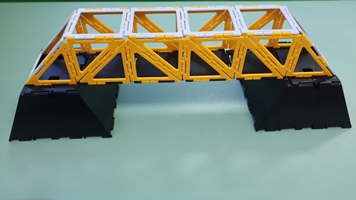 Конструирование вантового моста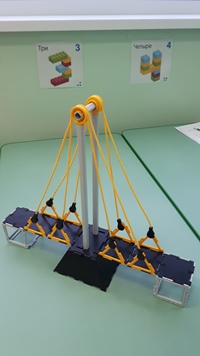 Конструирование висячего моста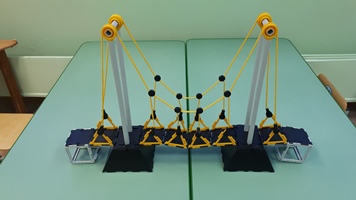 Конструирование разводного моста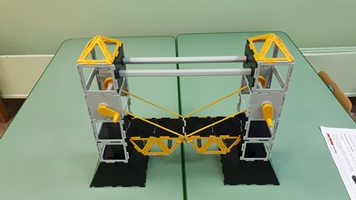 Приложение 4Фотогазета «Самые необычные мосты в мире» 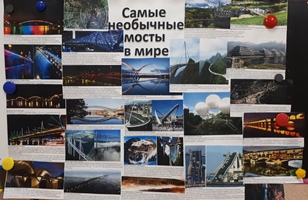 Приложение 5Фотогалерея музея «Такие разные мосты» 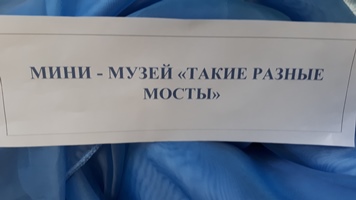 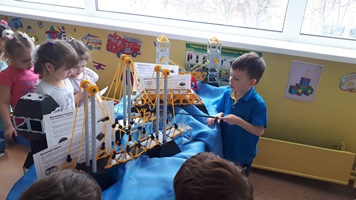 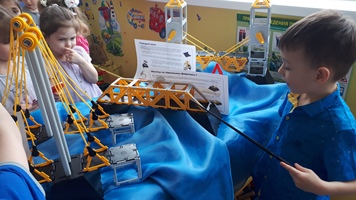 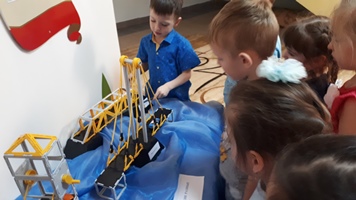 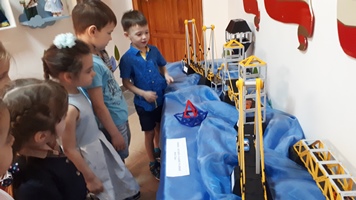 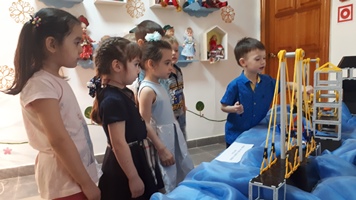 Наименование учрежденияНефтеюганское районное муниципальное дошкольное образовательное бюджетное учреждение «Центр развития ребенка - детский сад «Теремок»Название проекта«Такие разные мосты»Автор проектаМальцев НикитаЦель проектаСоздание мини-музея «Такие разные мосты»Задачи проектаРассмотреть иллюстрации по данной теме, найти с помощью взрослого необходимую информацию в сети интернет.Ознакомиться с мостовыми сооружениями, их разновидностями, строением, названием.Узнать «Какие бывают мосты?», «Для чего нужны мосты?» Сконструировать прочные модели мостового сооружения.Обобщить материал и презентовать музей.Тип проектапознавательно-исследовательский, практическийСроки реализации проект18 марта по 01 апреля 2019 г.Ожидаемый конечный результат реализации проектаПолучить знания о мостовых сооружениях.Определить для себя особенности отличия видов мостов по назначению, по конструкции, по материалу изготовления.Получить понимание того, для чего нужны мосты.Получить навыки по конструированию моделей и мостов. Получить опыт в подготовке презентации продукта своего исследования, и умения представить модели сверстникам. УчастникиВоспитанник старшей группы, родители, воспитатели.Продукт детской деятельностиМини-музей «Такие разные мосты»стр.Актуальность51.1 Объект исследования51.2. Предмет исследования51.3. Гипотеза51.4. Цель и задачи51.5. Ожидаемые результаты61.6. Этапы проекта61.7. Продукт проекта6Содержание работы6      2.1. I этап – подготовительный6      2.2. II этап –исследовательско - практический7      2.3. III этап – заключительный9Заключение10Список использованной литературы10Приложения к проекту «Такие разные мосты»12Что мы знаем?Что хотим узнать?И как узнать?Мост -это сооружениеКак построить мост?Спросить у родителей и других взрослых людей.Есть мост в нашем округеКакие бывают мосты?Посмотреть презентацию о мостах. Посмотреть передачи.Мост должен быть прочнымИз чего их строят?Изготовить фотогазету «Необычные мосты»Они нужны для переправыКакие мосты в Сургуте? В округе? Стране? В мире?Посмотреть в журналах или книгах.Бывают длинные, короткие, широкие и узкие.Какими профессиями нужно обладать, чтобы строить мосты?Сделать макет-маленькую копию будущих мостовМосты делятсяМосты делятсяМосты делятсяПо назначению:По конструкции:По материалу изготовления: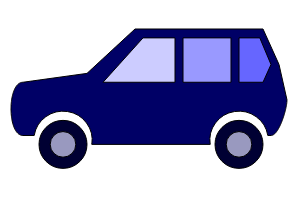 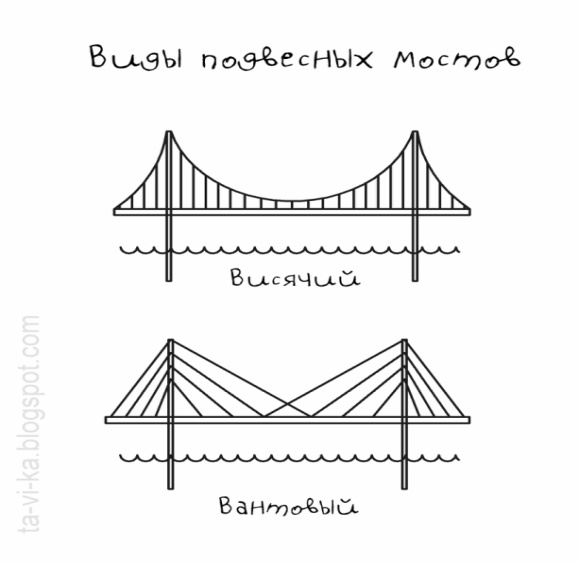 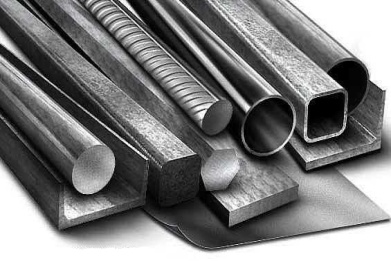 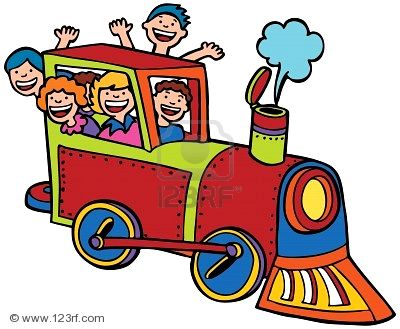 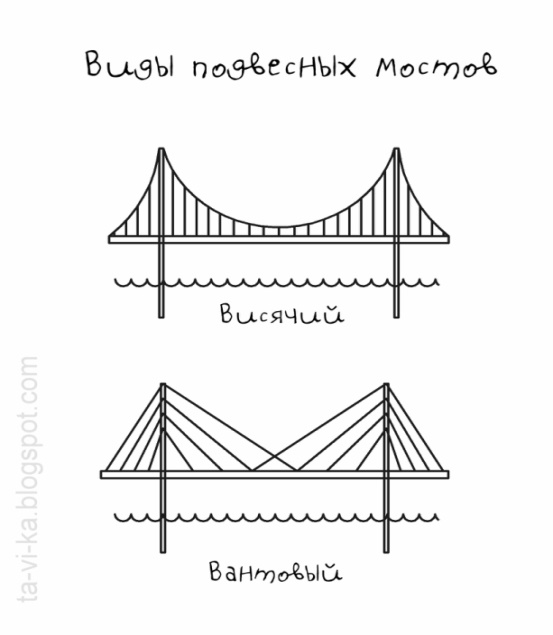 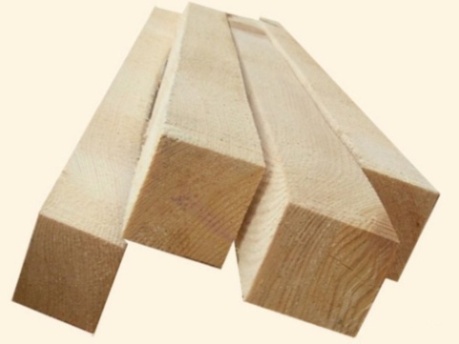 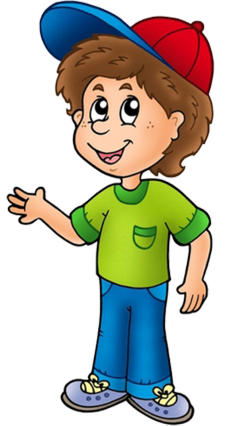 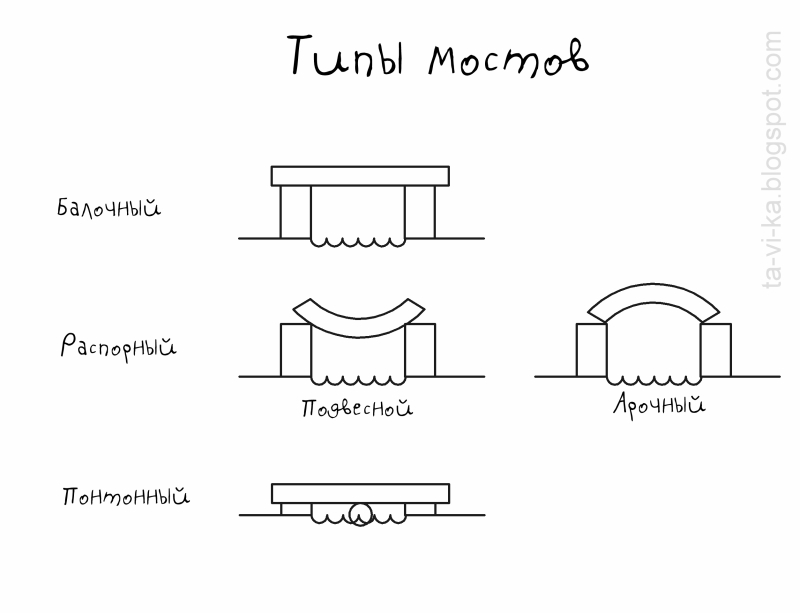 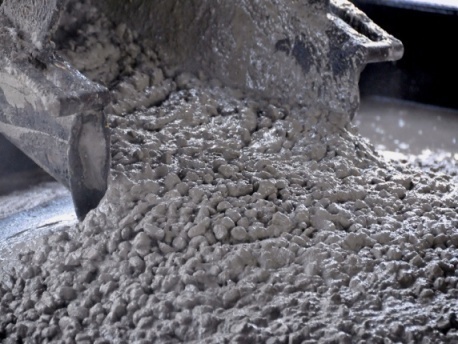  + 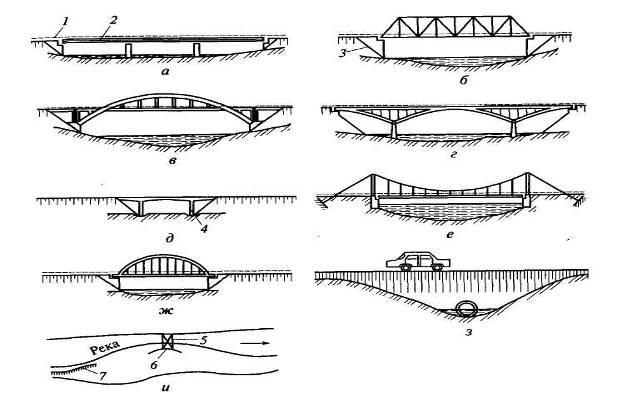 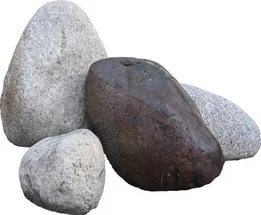 +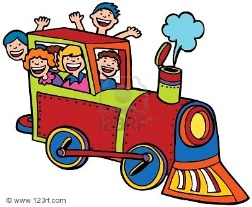 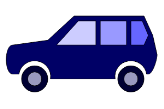 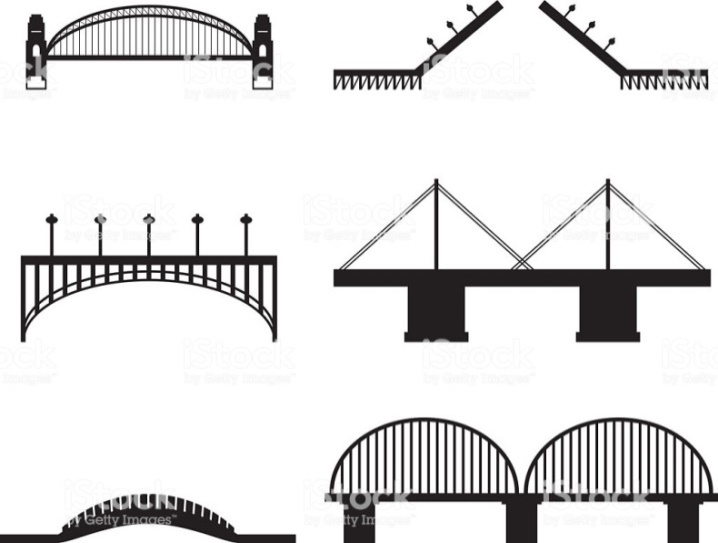 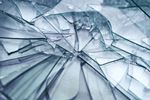 ФотоотчетФотоотчетФотоотчетФотоотчет1. 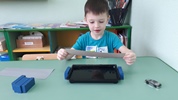 2. 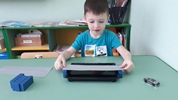 3. 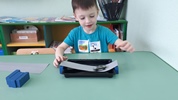 4. 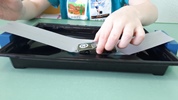 5.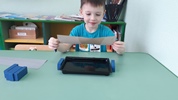 6.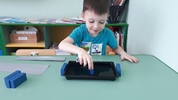 7.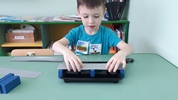 8.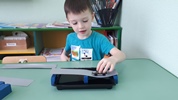 9.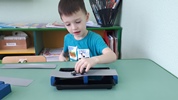 10.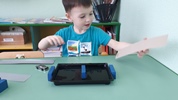 11.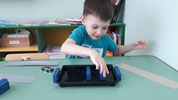 12.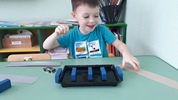 13. 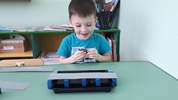 14.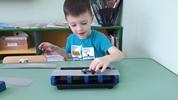 15.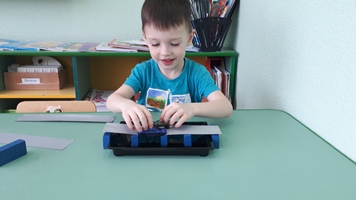 16.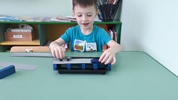 1. 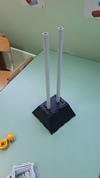 2. 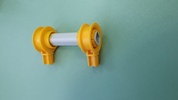 3. 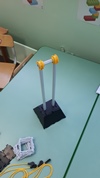 4. 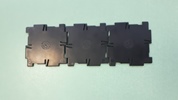 5. 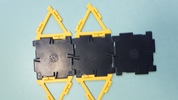 6. 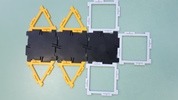 7. 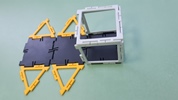 8. 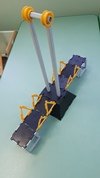 9. 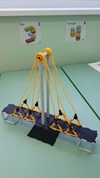 1. 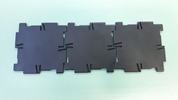 2. 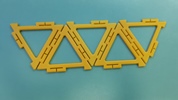 3. 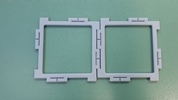 4. 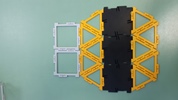 5. 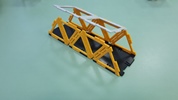 6. 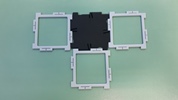 7. 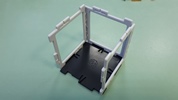 8. 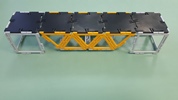 9. 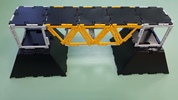 1. 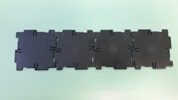 2. 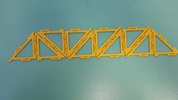 3. 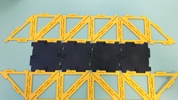 4. 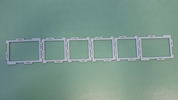 5. 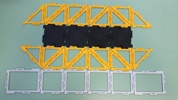 6. 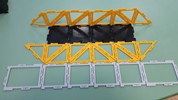 7. 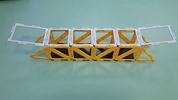 8. 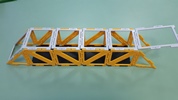 9. 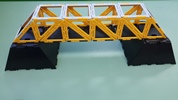 1.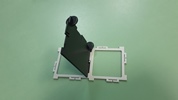 2.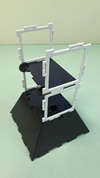 3. 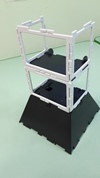 4. 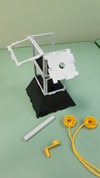 5.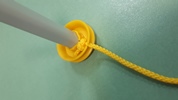 6.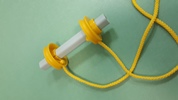 7.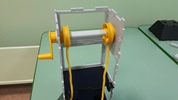 8.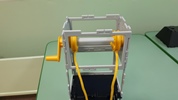 9.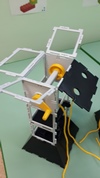 10.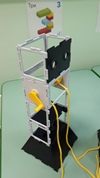 11.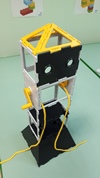 12.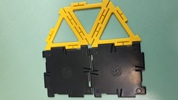 13.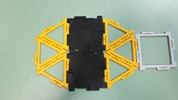 14.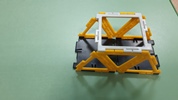 15.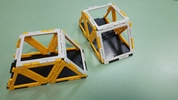 16.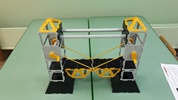 1.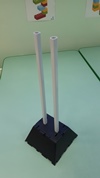 2.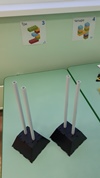 3.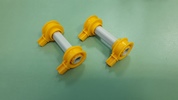 4.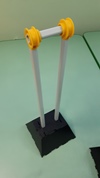 5.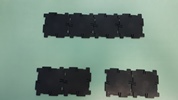 6.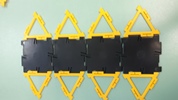 7.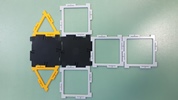 8.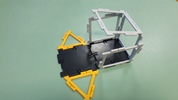 9.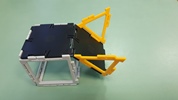 10.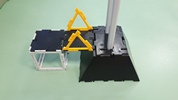 11.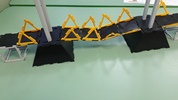 12.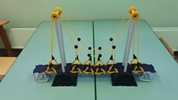 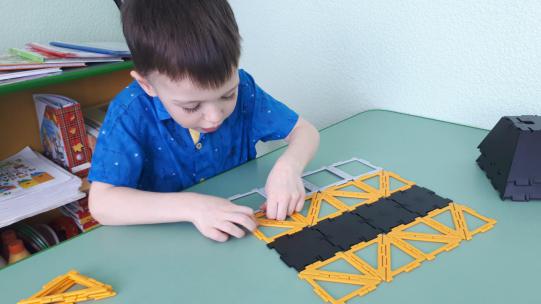 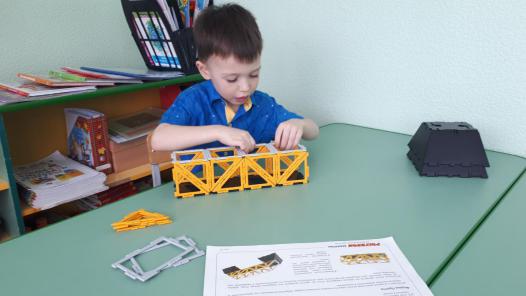 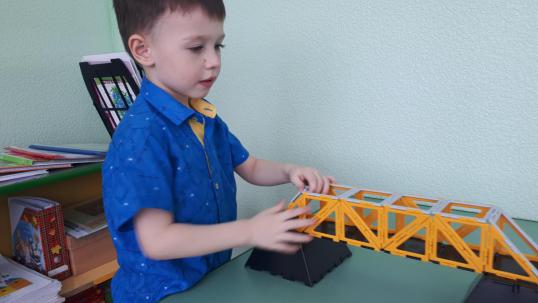 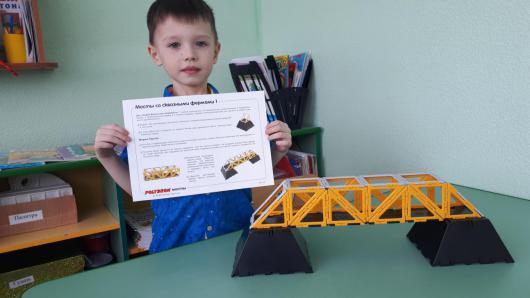 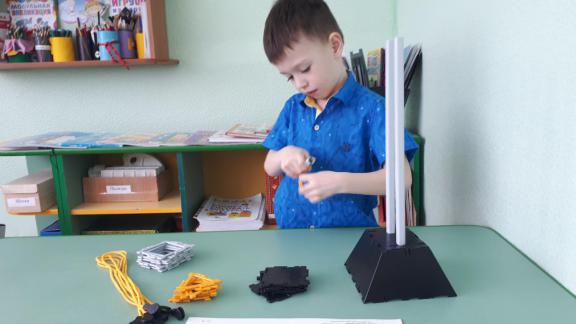 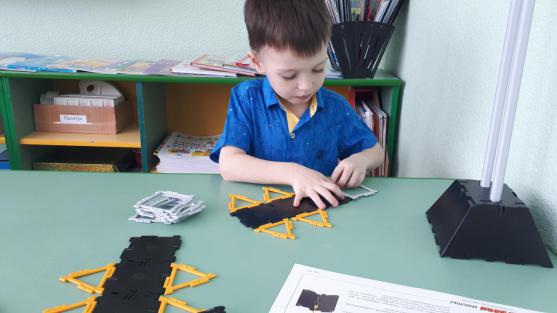 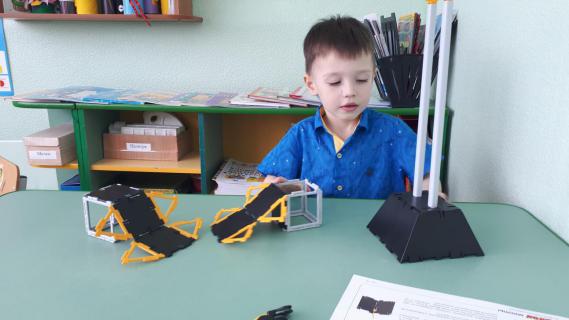 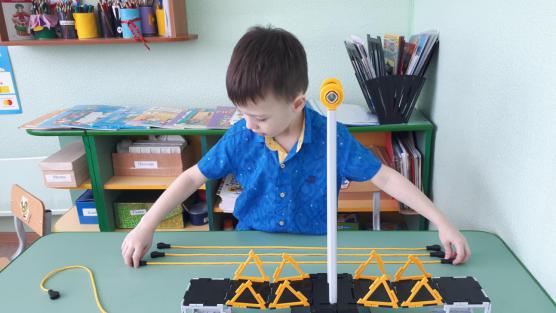 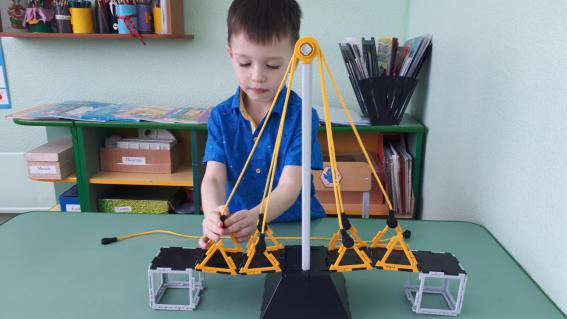 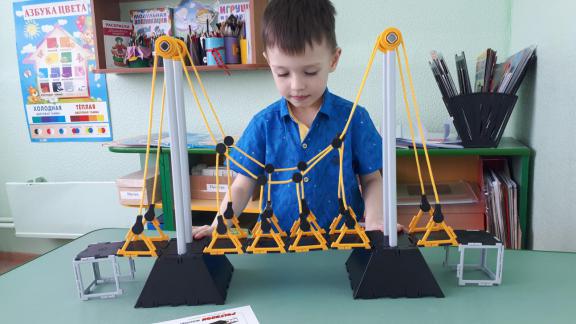 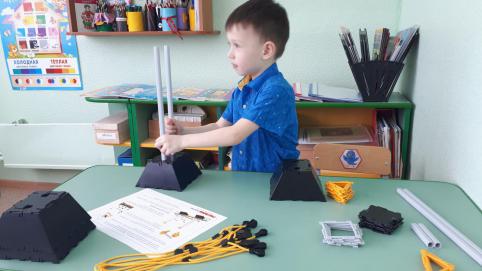 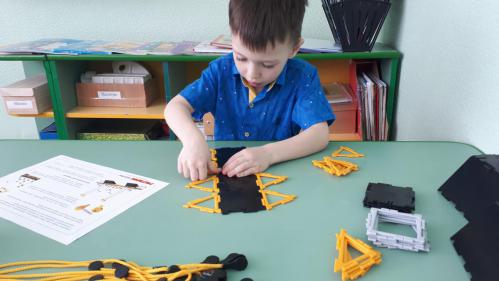 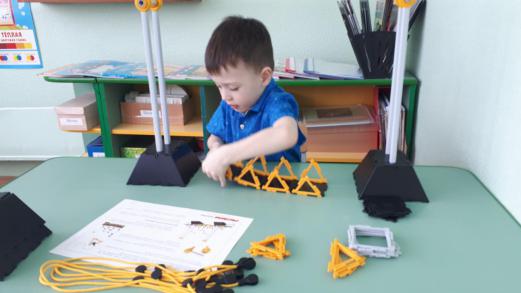 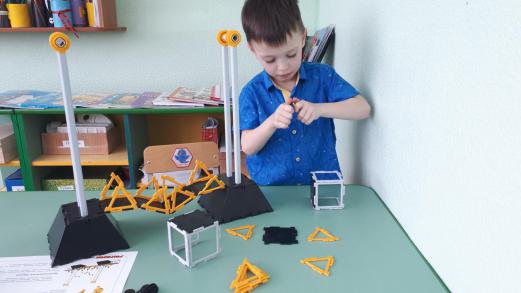 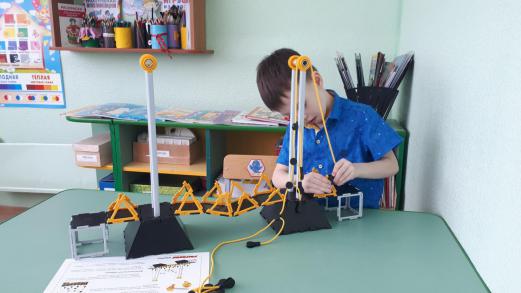 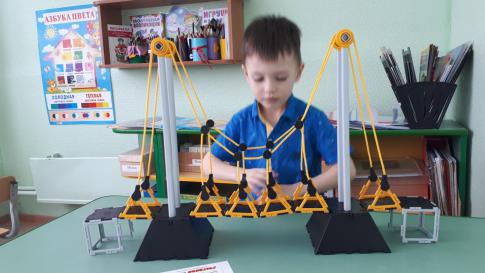 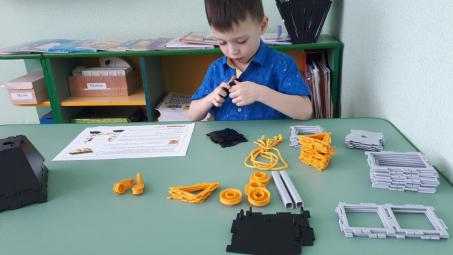 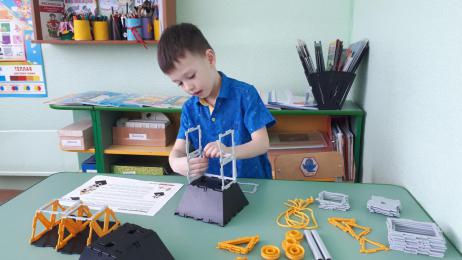 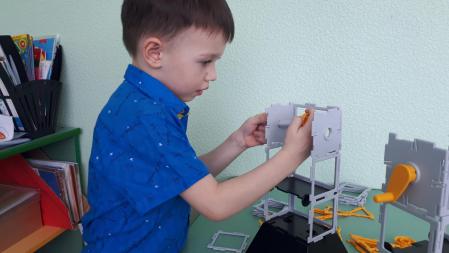 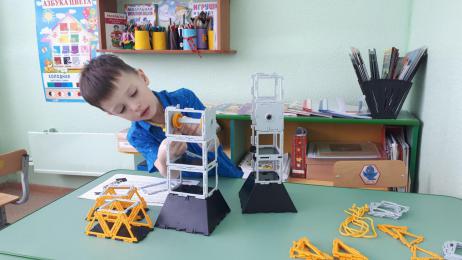 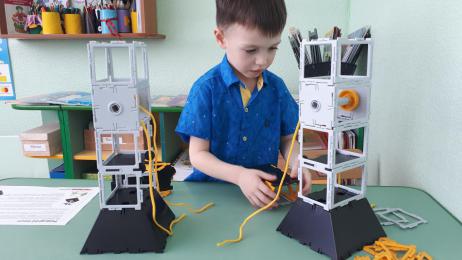 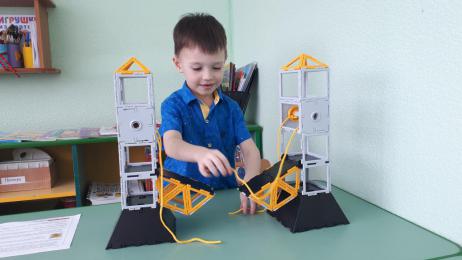 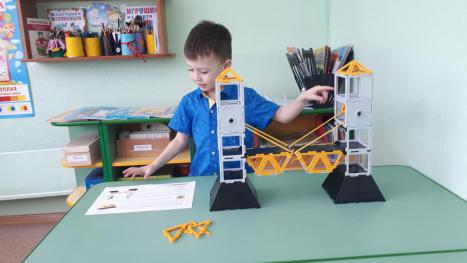 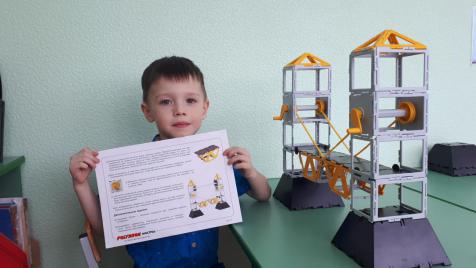 